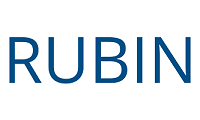 Worksheet for Webinar “Virtual Internship! Explore the World of the Film Industry”1. Before the webinar, learn more Alcon Entertainment and the films the company has produced. Click on the different movie images along the bottom of the page and explore. Then determine: What part of the moviemaking process do you want to learn more about? You will have the opportunity to share the question in the webinar Q&A area section.2. During the webinar, what is one interesting fact you learned about Mr. Peck? Why did the fact stand out to you?3. If you want to explore careers in film/TV, what did Mr. Peck recommend you do now as a student?4. If you wrote a thank-you note to Mr. Peck, what piece of advice would you include that he shared during the webinar?